Níže uvedeného dne, měsíce a roku uzavřeliFakultní nemocnice Olomouc se sídlem I. P. Pavlova 185/6, 779 00 Olomouc IČO: 0098892 DIČ: CZ 0098892 zastoupená ve věcech smluvních doc. MUDr. Romanem Havlíkem, PhD., ředitelem kontakt pro věci technické: David Srovnal, 588442994, email: david.srovnal@fnol.czna stranějedné jako objednatelDräger Medical s.r.o.se sídlem Pod Sychrovem 1-81/čp.1063, 101 00 Praha 10 IČO: 26700760 DIČ: CZ26700760 zastoupená Ing. Michalem Genzou, jednatelem bankovní spojení: Komerční banka a.s. číslo účtu: 86-29830227/01 OOna straně druhé jako zhotoviteltutosmlouvu o dílodle ust. 2586 a násl. Občanského zákoníku1.Předmět smlouvyPředmětem této smlouvy o dílo je závazek zhotovitele provést pro objednatele řádně a včas dílo specifikované v odstavci 2. tohoto smluvního článku, poskytnout další plnění uvedená v této smlouvě včetně jejich budoucích změn a dodatků a převést za podmínek níže uvedených na objednatele vlastnické právo k dílu.Objednatel se zavazuje při provádění díla řádně spolupůsobit a zhotoviteli řádně provedené dílo zaplatit za podmínek a v termínech touto smlouvou sjednaných.Zhotovitel se zavazuje na vlastní nebezpečí a vlastní odpovědnost svým jménem k provedení díla spočívajícího v provedení provozních revizí rozvodů medicinálních plynů ve vybraných objektech FNOL a na centrálním rozvodu kyslíku, včetně přezkoušení pracovníků, tak jak bylo dílo vymezeno v zadávací dokumentaci k veřejné zakázce č. VZ-2016-000529 (dále jen „Dílo”).Součástí díla je zajištění všech potřebných materiálů, pracovních sil, zařízení, služeb, produktů, nákladů na dodání díla a všech dalších činností nezbytných k řádnému provedení díla zhotovitelem.Zhotovitel je povinen při realizaci díla postupovat s řádnou odbornou péčí a chránit zájmy objednatele podle svých nejlepších profesních znalostí a schopností.Dojde-li při realizaci díla k jakýmkoliv změnám, doplňkům nebo rozšíření předmětu díla vyplývajících z objektivních podmínek při provádění díla, je zhotovitel povinen provést soupis těchto změn, doplňků nebo rozšíření, ocenit je podle jednotkových cen použitých pro návrh ceny díla a předložit soupis objednateli k písemnému odsouhlasení. Navýšení ceny díla musí být odsouhlaseno statutárními zástupci obou smluvních stran formou písemného dodatku k této smlouvě. Teprve potom má zhotovitel právo na realizaci těchto změn a na jejich úhradu. Pokud tak zhotovitel neučiní, má se za to, že práce a dodávky jím realizované byly v předmětu díla a v jeho ceně již zahrnuty.Zhotovitel potvrzuje, že se v plném rozsahu seznámil s rozsahem a povahou díla, že jsou mu známy veškeré technické, kvalitativní a jiné podmínky, nezbytné k realizaci díla, a že disponuje takovými kapacitami a odbornými znalostmi, které jsou k provedení díla nezbytné.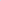 Objednatel je povinen umožnit zhotoviteli přístup na místo zhotovení díla, kterým je areál FNOL.11.Termín plněníZhotovitel se zavazuje provést dílo v těchto termínech:	Termín předání revizních zpráv:	30.11.2017Termín plnění může být posunut. Posunutí termínu musí být odsouhlaseno statutárními zástupci obou smluvních stran formou písemného, chronologicky očíslovaného dodatku k této smlouvě.Pokud zhotovitel bude v prodlení s předáním díla, je povinen zaplatit objednateli smluvní pokutu ve výši I % z ceny díla za každý jednotlivý den prodlení. Tímto není dotčeno právo objednatele na náhradu škody. Zhotovitel prohlašuje, že si je vědom zásadní nutnosti dodržení termínu řádného dokončení díla s ohledem na provozní a ekonomické potřeby objednatele. V případě, že objednateli vznikne z ujednání dle této smlouvy nárok na smluvní pokutu nebo jinou majetkovou sankci vůči zhotoviteli, je objednatel oprávněn tuto pokutu započítat na fakturu zhotovitele za provedené práce.111.Cena díla a platební podmínkyCena díla je stanovena dohodou smluvních stran ve výši:Cena díla je stanovena jako cena nejvýše přípustná, pevná, závazná a platná po celou dobu provádění díla. Kvalitativní podmínky provádění díla jsou vymezeny právními předpisy a příslušnými normami. Součástí díla je provedení všech zkoušek a revizí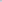 Objednatel neposkytuje zálohy. Cena díla je splatná na základě faktur prokazatelně doručených zhotovitelem objednateli. Cena díla bude objednatelem zhotoviteli hrazena bezhotovostním převodem na jeho bankovní účet uvedený v záhlaví této smlouvy. Za termín úhrady faktury je považován den odepsání příslušné částky z účtu objednatele. Splatnost faktur je 60 dnů od data vystavení faktury. Daňový doklad musí být doručen na finanční účtárnu objednatele nejpozději do tří pracovních dnů od uskutečnění a protokolárního předání a převzetí díla. Každá jednotlivá faktura zhotovitele vystavená v rámci smluvního vztahu založeného touto smlouvou musí obsahovat identifikátor veřejné zakázky VZ-2016-000529.Veškeré vícepráce, změny nebo rozšíření předmětu smlouvy, které nebyly uvedeny v zadávacích materiálech, musí být vždy před jejich realizací písemně odsouhlaseny objednatelem, včetně jejich ocenění. Pokud zhotovitel provede některé práce bez písemného souhlasu objednatele, má objednatel právo odmítnout jejich úhradu.Objednatel je oprávněn do odstranění vad a nedodělků, které by nebránily v užití díla pozastavit platbu ve výši 10% z celkové ceny díla. V tomto případě je zhotovitel povinen odstranit tyto vady a nedodělky v termínu uvedeném v zápise o předání a převzetí. Pokud zhotovitel neodstraní veškeré vady a nedodělky v dohodnutém termínu, je povinen zaplatit objednateli smluvní pokutu 500,- Kč za každý nedodělek či vadu a den prodlení. Objednatel si vyhrazuje právo nepřevzít dílo, pokud vykazuje vady a nedodělky.Provádění díla1 . Zhotovitel je povinen při realizaci díla dodržovat veškeré ČSN, bezpečnostní, požární a jiné předpisy, které se týkají jeho činnosti. Pokud porušením těchto předpisů vznikne jakákoliv škoda, nese veškeré vzniklé náklady zhotovitel.Zhotovitel v plné míře zodpovídá za bezpečnost a ochranu zdraví všech osob, které se podílejí na provedení díla.Zhotovitel se zavazuje nahradit škody, pokud k nim dojde při provádění díla, a to jak vůči objednateli, tak i vůči jiným subjektům z titulu opomenutí, nedbalosti nebo neplnění podmínek vyplývajících ze zákona.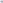 Předání dílaDílo se považuje za dokončené dnem protokolárního předání zhotovitelem a jeho převzetí objednatelem, a to bez vad a nedodělků. Součástí splnění díla je provedení všech zkoušek stanovených příslušnými předpisy a normami dle potřeby použitých technologií a stavu místa provedení díla, jak je uvedeno zadávací dokumentaci.O předání a převzetí předmětu díla sepíší smluvní strany předávací protokol. Zhotovitel písemně vyzve objednatele k protokolárnímu převzetí díla nejpozději 3 pracovní dny předem. V předávacím protokolu se uvedou i případné vady a nedodělky spolu s uvedením termínu, do kterého budou závazně zhotovitelem na jeho náklady odstraněny. Předávací protokol musí obsahovat zejména specifikaci smluvních stran, specifikaci předávané etapy díla včetně ceny, datum předání a podpisy oprávněných zástupců obou smluvních stran.Objednatel si vyhrazuje právo nepřevzít dílo, pokud vykazuje vady a nedodělky.Záruka, odpovědnost za vadyNebezpečí škod na zhotoveném díle nebo jeho ucelených částech nese zhotovitel od zahájení provádění díla až do jeho dokončení a protokolárního předání díla objednateli. Zhotovitel prohlašuje, že má pro tyto účely sjednáno pojištění v dostatečné výši.Objednatel je povinen reklamovat vady písemně. V reklamaci musí být vady popsány a uvedeno, jak se projevují. Objednatel se zavazuje zjištěné vady oznámit zhotoviteli emailem na: servis-draeger@draeger.com nebo doporučeným dopisem zaslaným na adresu sídla zhotovitele uvedenou v záhlaví této smlouvy, případně na jinou zhotovitelem písemně sdělenou adresu.Zhotovitel je povinen nejpozději do 2 pracovních dnů po obdržení reklamace zjištěné vady na své náklady odstranit. Nenastoupí-li zhotovitel k odstranění reklamované vady v takto dohodnuté lhůtě, je objednatel oprávněn odstranit vady sám, popřípadě prostřednictvím třetí osoby na náklady zhotovitele.VII.Závěrečná ujednáníTuto smlouvu lze měnit pouze dohodou obou smluvních stran obsaženou v písemném, chronologicky očíslovaném dodatku k této smlouvě o dílo.Smluvní strany se zavazují, že případné spory vyplývající z této smlouvy budou řešit především vzájemnou dohodou. Nedojde-li k dohodě, budou případné spory řešeny u místně a věcně příslušného soudu CR.Právní vztahy touto smlouvou neupravené se řídí platným právním řádem ČR, zejména pak zákonem č. 89/2012 Sb. občanským zákoníkem.Tuto smlouvu nelze dále postupovat, jakož ani pohledávky z ní vyplývající. Kvitance za částečné plnění a vracení dlužních úpisů s účinky kvitance se vylučují.Použití 577 zák. č. 89/2012 Sb., občanský zákoník se vylučuje. Určení množstevního, časového, územního nebo jiného rozsahu ve smlouvě je pevně určeno autonomní dohodou smluvních stran a soud není oprávněn do smlouvy jakkoli zasahovat.Dle 1765 zák. č. 89/2012 Sb., občanského zákoníku, na sebe zhotovitel převzal nebezpečí změny okolností. Před uzavřením smlouvy strany zvážily plně hospodářskou, ekonomickou i faktickou situaci a jsou si plně vědomy okolností smlouvy, jakož i okolností, které mohou po uzavření této smlouvy nastat.Použití ustanovení SS 1726, 1728, SS 1729, SS 1740 odst. 3, 1757 odst. 2, 3, SS 1950, zák. č. 89/2012 Sb., občanského zákoníku, se vylučuje.Tato smlouva nabývá platnosti a účinnosti podpisem obou smluvních stran.Smluvní strany prohlašují, že si smlouvu přečetly a na důkaz souhlasu s jejím písemným zněním připojují na její závěr dle své svobodné, vážné a pravé vůle své vlastnoruční podpisy.Celková cena díla bez DPH115 270 KčDPH 		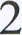 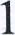 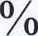 24 207 KčCelková cena díla vč. DPH139 477 Kč